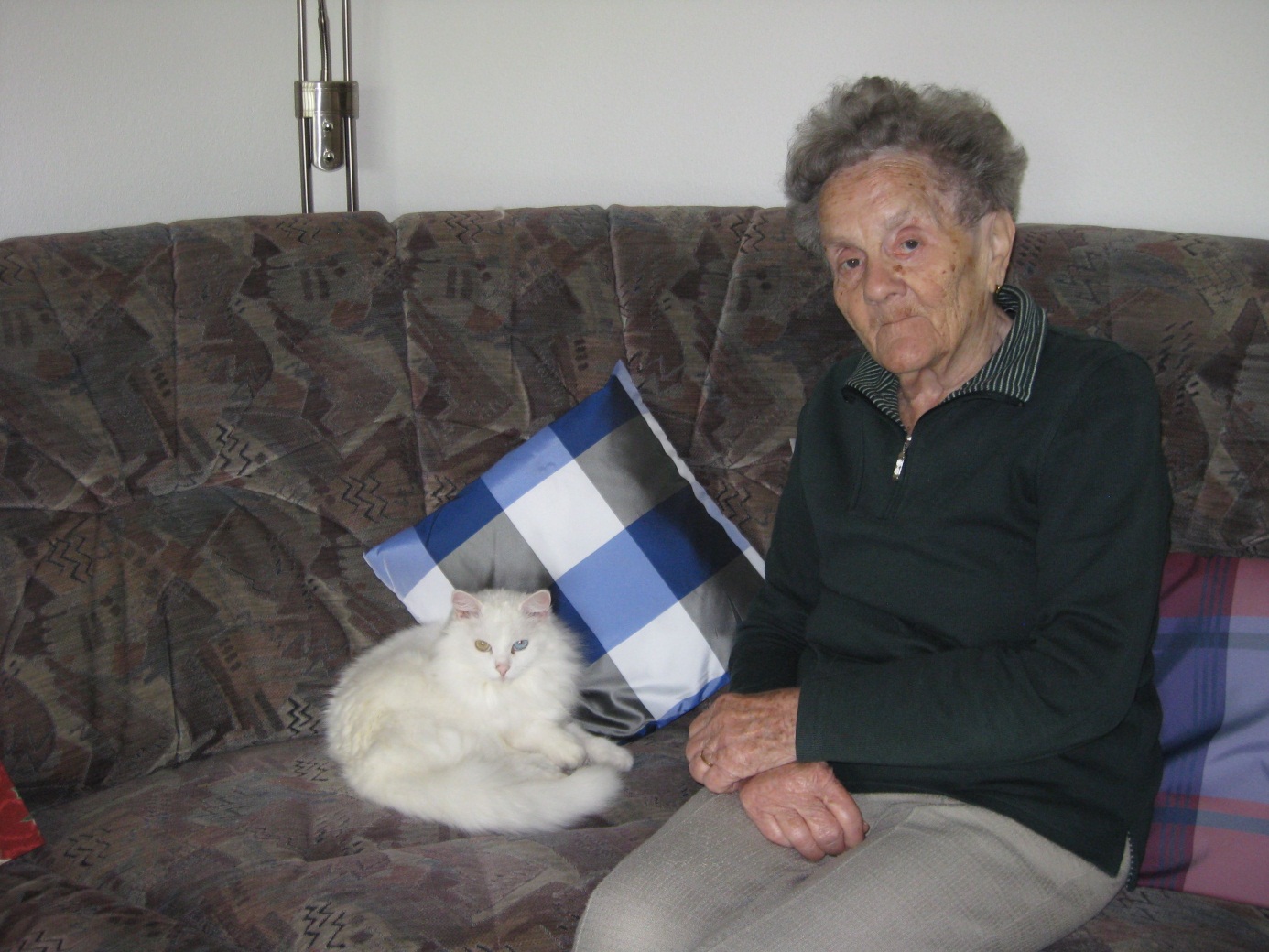 9. Juni 2012
Guten Tag Frau MuhmentahlerIch möchte Ihnen mitteilen, dass sich Tinka superwohl und zuhause fühlt bei Mami, sie hat schliesslich auch das Regiment übernommen.Sie spielt gerne und lässt sich nach Strich und Faden verwöhnen. Ich wünsche Ihnen einen schönen Sonntag.Heidi Fey